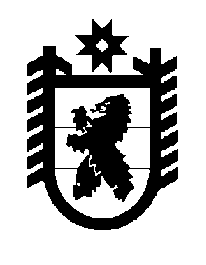 Российская Федерация Республика Карелия    ПРАВИТЕЛЬСТВО РЕСПУБЛИКИ КАРЕЛИЯРАСПОРЯЖЕНИЕот  23 июня 2018 года № 426р-Пг. Петрозаводск В целях организации работы по реализации всероссийского социально-культурного и благотворительного проекта «Поколение М» на территории Республики Карелия:1. Образовать рабочую группу по организации работы по реализации всероссийского социально-культурного и благотворительного проекта «Поколение М» на территории Республики Карелия (далее – рабочая группа) и утвердить ее состав согласно приложению.2. Организационное обеспечение деятельности рабочей группы возложить на Министерство образования Республики Карелия.
           Глава Республики Карелия                                                              А.О. ПарфенчиковПриложение к распоряжениюПравительства Республики Карелия от 23 июня 2018 года № 426р-ПСостав рабочей группы по организации работы по реализации всероссийского социально-культурного и благотворительного проекта «Поколение М» 
на территории Республики Карелия_______________Подсадник Л.А.–заместитель Премьер-министра Правительства Республики Карелия по социальным вопросам, руководитель рабочей группыШуманова С.С.–ведущий специалист Министерства образования Республики Карелия, секретарь рабочей группы Члены рабочей группы:Члены рабочей группы:Члены рабочей группы:Анухина О.М.–главный специалист администрации Петрозаводского городского округа 
(по согласованию)Волкова Н.Д.–заместитель Министра образования Республики КарелияВолокославская Е.Л.–главный специалист Министерства культуры Республики Карелия Голубев Р.Г.–первый заместитель Министра по делам молодежи, физической культуре и спорту Республики Карелия Кочкин А.В.–директор филиала публичного акционерного общества «Мобильные ТелеСистемы» 
в Республике Карелия (по согласованию)Медведева С.Л.–директор государственного бюджетного профессионального образовательного учреждения Республики Карелия «Карельский колледж культуры и искусств»Тюрева Е.В.–директор государственного бюджетного общеобразовательного учреждения Республики Карелия «Специализированная школа искусств»Холодкова Л.В.–директор государственного бюджетного профессионального образовательного учреждения Республики Карелия «Петрозаводский музыкальный колледж имени К.Э. Раутио»